О прекращении срока действия  муниципальной  долгосрочной целевой программы «Энергосбережение и повышение энергетической эффективности  на территории  сельского поселения Гусевский сельсовет муниципального района Абзелиловский район Республики Башкортостан на 2013-2015 годы »Руководствуясь статьёй 179 Бюджетного кодекса Российской Федерации, Уставом сельского поселения Гусевский сельсовет                                            ПОСТАНОВЛЯЮ:1. Прекратить действие муниципальной долгосрочной целевой программы «Энергосбережение и повышение энергетической эффективности  на территории  сельского поселения Гусевский сельсовет муниципального района Абзелиловский район Республики Башкортостан на 2013-2015 годы ».2. Признать утратившим силу постановление от 01.03.2013 № 6 "Об утверждении  муниципальной  долгосрочной целевой программы«Энергосбережение и повышение энергетической эффективности  на территории  сельского поселения Гусевский сельсовет муниципального района Абзелиловский район Республики Башкортостан на 2013-2015 годы ».3. Настоящее решение вступает в силу со дня принятия  и подлежит официальному опубликованию.Глава сельского поселенияГусевский  сельсоветмуниципального района Абзелиловский район Республики Башкортостан          			        Насырьянов И.А.  БАШКОРТОСТАН  РЕСПУБЛИКАҺЫӘБЙӘЛИЛ РАЙОНЫМУНИЦИПАЛЬ  РАЙОНЫНЫҢГУСЕВ АУЫЛ СОВЕТЫ АУЫЛБИЛӘМӘҺЕ  ХАКИМИӘТЕ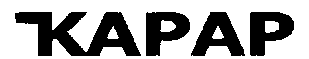       № 26Гусев ауылыРЕСПУБЛИКА   БАШКОРТОСТАНМУНИЦИПАЛЬНЫЙ  РАЙОНА Б З Е Л И Л О В С К И Й   Р А Й О НАДМИНИСТРАЦИЯ СЕЛЬСКОГОПОСЕЛЕНИЯ  ГУСЕВСКИЙ СЕЛЬСОВЕТПОСТАНОВЛЕНИЕ                       «26»  февраля  2016 г.с. Гусево